	   Sunday, October 5, 2014	   Monday, October 6, 2014	   Tuesday, October 7, 2014	   Wednesday, October 8, 2014	   Thursday, October 9, 2014	   Friday, October 10, 2014	   Saturday, October 11, 20146:00AMHome Shopping  Shopping program.6:30AMHome Shopping  Shopping program.7:00AMTomorrow's World: God Controls the Weather    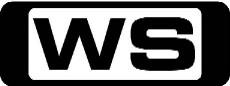 Religious program.PG7:30AMLeading The Way: 12 Evidences Of Faith, Part 9    Religious program.PG8:00AMDavid Jeremiah: The Two Witnesses    Religious ProgramPG8:30AMHome Shopping  Shopping program.9:00AMHome Shopping  Shopping program.9:30AMHome and Away Catch-Up (R) 'CC'    Miss Home and Away this week? Catch up on 7TWO!PG  (A,V,S,N)12:00PMMillion Dollar Minute Winners (R) 'CC'    Million Dollar Minute is a battle of general knowledge, where every correct answer is a step closer to the ultimate test: Can one person, in one minute, win one million dollars?G6:30PMInventions that Shook the World: The 1950s (R)    Welcome to the decade of Rock 'n Roll, drive-ins and McCarthyism. An America flush with cash and terrified of the 'Red Menace' defines the inventions of the 1950s.G7:30PMMighty Ships: Umiak 1 (R) 'CC'    Umiak I is the most powerful, highest- rated ice-breaking bulk carrier in the world. On this winter voyage, we capture every challenge aboard as the crew tackle the problems all on their own.G8:30PMEscape To The Country: Berkshire    **NEW EPISODE**Jules Hudson is on the trail of a property for a sporty couple who are ready to make a new start in the country.G9:30PMEscape To The Country: County Down (R)    **DOUBLE EPISODE**Jonnie Irwin hops over the Irish sea to the Mourne Mountains in Northern Ireland. With 270,000 pounds in the budget she's on the lookout for the perfect retirement package.G10:30PMHomes Under The Hammer    **NEW EPISODE**The real-life drama of an auction and following the planning and building works which could transform buyers' property into a dream home.G11:45PMBritain's Empty Homes: Denise And David Fox (R)    Jules Hudson reveals the potential that vacant properties can offer in terms of budget and lifestyle. He suggests a vacant property for a couple who want to downsize from their current home.PG12:20AMBritain's Empty Homes: Adrian O'gara And Marie Moyles (R)    Jules Hudson meets Adrian O'Gara and Marie Moyles, who are hoping to upgrade to a three-bedroom house in a London suburb.PG1:00AMBargain Hunt: Shepton Mallet 12    (R)Two teams of art loving ladies battle it out at the Bath and West Showground in Somerset. Then, Tim Wonnacott visits Kelmscott Manor, the country home of William Morris.G2:00AMThe Bill: Slash And Burn (R) 'CC'    Together, DC Spears and DI Rawton close in on the evasive and dangerous rapist. Starring TANIA EMERY, LIBBY DAVIDSON and GEORGE ROSSI.M3:00AMThe Bill: For Better For Worse (R) 'CC'    PC Page investigates the disappearance of an ex-con's wife. Starring LISA GEOGHAN, NATALIE ROLES and RENE ZAGGER.M4:00AMThe Bill: Special Attention (R) 'CC'    Two feuding families cause disruption, whilst Des and Reg accompany new arrival Special Constable Knowles. Starring PAUL USHER, HYWEL SIMONS and JEFF STEWART.M5:00AMThe World Around Us: Blue Mountains Wonderland (R)  Scott Lambert explores the Blue Mountains, delving into its history, taking part in activities and meeting the celebrities who live there.G6:00AMHome Shopping  Shopping program.6:30AMHome Shopping  Home Shopping7:00AMSpit It Out (R) 'CC'    An exciting, fast-paced word game that requires lateral thinking and loads of teamwork! Hosted by Elliot Spencer.C7:30AMIt's Academic 'CC'    Simon Reeve hosts all new episodes of the educational and entertaining show where schools compete to win cash and prizes.C8:00AMToybox: Tom's Time Machine (R) 'CC'    Watch the toys come alive when we open the lid to a fantasy world full of fun, music, learning and adventure!P8:30AMHarry's Practice (R) 'CC'  Join Dr Harry Cooper and Dr Katrina Warren for everything you need to know about animals.G9:00AMHome And Away - The Early Years (R) 'CC'  Tug is devastated when Sarah `continues to give him the cold shoulder. Greg is left in the lurch when his new job doesn't go to plan. Starring ROSS NEWTON, LAURA VAZQUEZ and TRISTAN BANCKS.PG9:30AMShortland Street    A fast-paced medical drama that centres around the lives and loves of the staff and their patients.PG10:00AMGoodnight Sweetheart: Wish Me Luck (R)  Yvonne is offered a promotion at work, which means moving to Macclesfield. Realising he can't continue his double life, Gary has to choose between Phoebe and Yvonne. Starring NICHOLAS LYNDHURST, VICTOR MCGUIRE, CHRISTOPHER ETTRIDGE, DERVLA KIRWAN and MICHELLE HOLMES.PG10:30AMDr Oz: How To Avoid The Flu From Striking: The Deadly Flu (R) 'CC'    Get answers to your health questions from Dr Oz and other leading doctors, hospitals, associations and authors.PG  (A)11:30AMSell Out     **NEW EPISODE**In an Australian Game Show first, Sell Out offers both viewers and contestants the chance to win! Combining trivia and action-packed games, players compete against each other for prizes and cash, while at-home viewers have the chance to buy the prizes for a fraction of the price!PG12:00PMIt's Me Or The Dog: Puppy Love    Victoria plays Cupid to a bachelor and bachelorette, both trying to meet their perfect match but struggling because of their unruly dogs.PG1:00PMThe Jewel In The Crown: The Travelling Companions (R)  Sarah learns to her great distress that Merrick is about to announce his engagement to Susan. She turns for help to an old friend who knows more about Merrick's past than anyone. Starring SUSAN WOOLDRIDGE, ART MALIK, MATYELOK GIBBS, OM PURI and TIM PIGGOT-SMITH.PG  (A)2:00PMMedics On Call: E.O.C. 1 (R)    Angela visits the Emergency Operations Centre, where she listens in on all manner of live calls and is taken out on an emergency call to a serious traffic accident.PG3:00PMA Country Practice: Sign Of Affection - Part 2 (R)  There are some surprises at the Wandin Valley Hospital Beauty Quest. Molly has to adjust to a change in her relationship with Chloe. Starring SHANE PORTEOUS, GRANT DODWELL, LORRAE DESMOND, SHANE WITHINGTON and BRIAN WENZEL.PG4:00PMGeorge & Mildred: You Must Have Showers (R)  Mildred wants a 'Hollywood' shower like the one she saw in the movie 'Psycho'. Will the shower live up to Mildred's expectations? Starring YOOTHA JOYCE, BRIAN MURPHY, NORMAN ESHLEY, SHEILA FEARN and ROY KINNEAR.PG4:30PMGoodnight Sweetheart: Wish Me Luck (R)  Yvonne is offered a promotion at work, which means moving to Macclesfield. Realising he can't continue his double life, Gary has to choose between Phoebe and Yvonne. Starring NICHOLAS LYNDHURST, VICTOR MCGUIRE, CHRISTOPHER ETTRIDGE, DERVLA KIRWAN and MICHELLE HOLMES.PG5:00PMShortland Street    (R)A fast-paced medical drama that centres around the lives and loves of the staff and their patients.PG5:30PMHomes Under The Hammer (R)    The real-life drama of an auction and following the planning and building works which could transform buyers' property into a dream home.G6:30PMBargain Hunt: Shepton Mallet 12    **NEW EPISODE**Two teams of art loving ladies battle it out at the Bath and West Showground in Somerset. Then, Tim Wonnacott visits Kelmscott Manor, the country home of William Morris.G7:30PMCities of the Underworld: Vietnam (R)    During the Vietnam War, tunnels, caves and passageways were as infamous as the war itself. Join Don Wildman as he discovers the massive CuChi tunnel system that helped give soldiers the upper hand.PG8:30PMJudge John Deed: Political Expediency (R) 'CC'    Judge John Deed faces a challenging dilemma when the driver of an Arab sheikh is charged with murdering a young prostitute. Starring MARTIN SHAW, JENNY SEAGROVE, JEMMA REDGRAVE, CAROLINE LANGRISHE and BARBARA THORN.M  (V,A)10:45PMWaking The Dead: Final Cut - Part 1 (R) 'CC'    As the team look for clues to a murder, an anonymous call leads them to a house used in a 60s gang warfare film. Starring TREVOR EVE, SUE JOHNSTON, HOLLY AIRD, WIL JOHNSON and CLAIRE GOOSE.M  (V,A)11:50PMMurder In Mind: Contract    **NEW EPISODE**Three City dealers hire a hit man when their boss rumbles their money-making fraud. Before he can act, the target dies of natural causes - leading to a deadly disagreement about payment. Starring ADAM FAITH, JAMIE THEAKSTON, RAJI JAMES, ANDREW CLOVER and WILLIAM CHUBB.AV  (V,D)1:00AMBargain Hunt: Oswestry 7    (R)Teams head to Oswestry to hunt for bargains while Tim Wonnacott takes time out to explore Croft Castle, where he gets to grips with the Gothic Revival.G2:00AMMedics On Call: E.O.C. 1 (R)    Angela visits the Emergency Operations Centre, where she listens in on all manner of live calls and is taken out on an emergency call to a serious traffic accident.PG3:00AMIt's Me Or The Dog: Puppy Love    (R)Victoria plays Cupid to a bachelor and bachelorette, both trying to meet their perfect match but struggling because of their unruly dogs.PG4:00AMDr Oz: How To Avoid The Flu From Striking: The Deadly Flu (R) 'CC'    Get answers to your health questions from Dr Oz and other leading doctors, hospitals, associations and authors.PG  (A)5:00AMHomes Under The Hammer (R)    The real-life drama of an auction and following the planning and building works which could transform buyers' property into a dream home.G6:00AMHome Shopping  Shopping program.6:30AMHome Shopping  Home Shopping7:00AMSpit It Out (R) 'CC'    An exciting, fast-paced word game that requires lateral thinking and loads of teamwork! Hosted by Elliot Spencer.C7:30AMIt's Academic 'CC'    Simon Reeve hosts all new episodes of the educational and entertaining show where schools compete to win cash and prizes.C8:00AMToybox: Amusing Museum (R) 'CC'    Watch the toys come alive when we open the lid to a fantasy world full of fun, music, learning and adventure!P8:30AMHarry's Practice (R) 'CC'  Join Dr Harry Cooper and Dr Katrina Warren for everything you need to know about animals.G9:00AMHome And Away - The Early Years (R) 'CC'  Tug sets out to prove to Sarah that he's no longer jealous and possessive. There are tough times ahead when Greg fails to get his old job back. Starring ROSS NEWTON, LAURA VAZQUEZ and TRISTAN BANCKS.PG9:30AMShortland Street    A fast-paced medical drama that centres around the lives and loves of the staff and their patients.PG10:00AMGoodnight Sweetheart: As You Wave Me Goodbye (R)  Gary is disappointed to discover that 1941 is a great place to visit, but a terrible place to live. He's desperate to go home, but is he stuck in the past? Starring NICHOLAS LYNDHURST, VICTOR MCGUIRE, CHRISTOPHER ETTRIDGE, DERVLA KIRWAN and MICHELLE HOLMES.PG10:30AMDr Oz: 6 Days To Your Complete Body Reshape! 'CC'    Get answers to your health questions from Dr Oz and other leading doctors, hospitals, associations and authors.PG  (S)11:30AMSell Out    In an Australian Game Show first, Sell Out offers both viewers and contestants the chance to win! Combining trivia and action-packed games, players compete against each other for prizes and cash, while at-home viewers have the chance to buy the prizes for a fraction of the price!PG12:00PMIt's Me Or The Dog: Hollywood Hounds    Victoria visits a bustling Hollywood household on the verge of a breakdown. A TV actress is completely overwhelmed trying to manage her four dogs, three cats, toddler, and thriving career.PG1:00PMThe Jewel In The Crown: The Moghul Room (R)  Merrick, having blackmailed an orderly to gain access to Susan's records, is recalled to Delhi at the end of the war. Starring SUSAN WOOLDRIDGE, ART MALIK, MATYELOK GIBBS, OM PURI and TIM PIGGOT-SMITH.PG  (A,S)2:00PMMedics On Call: City 999 (R)    Angela meets the Birmingham city crew as they cope with a 57-year-old having a heart attack, a girl who is worried that her ex-boyfriend will commit suicide and a freezing naked man.PG3:00PMA Country Practice: Field Of Thunder - Part 1 (R)  Shirley plans a holiday but Frank doesn't want to join her. Marta is worried her new house is a mistake. Starring SHANE PORTEOUS, GRANT DODWELL, LORRAE DESMOND, SHANE WITHINGTON and BRIAN WENZEL.PG4:00PMGeorge & Mildred: All Work And No Pay (R)  George resigns from his job as a traffic-warden over a matter of principle... but how is he going to break it gently to Mildred? Starring YOOTHA JOYCE, BRIAN MURPHY, NORMAN ESHLEY, SHEILA FEARN and ROY KINNEAR.PG4:30PMGoodnight Sweetheart: As You Wave Me Goodbye (R)  Gary is disappointed to discover that 1941 is a great place to visit, but a terrible place to live. He's desperate to go home, but is he stuck in the past? Starring NICHOLAS LYNDHURST, VICTOR MCGUIRE, CHRISTOPHER ETTRIDGE, DERVLA KIRWAN and MICHELLE HOLMES.PG5:00PMShortland Street    (R)A fast-paced medical drama that centres around the lives and loves of the staff and their patients.PG5:30PMHomes Under The Hammer (R)    The real-life drama of an auction and following the planning and building works which could transform buyers' property into a dream home.G6:30PMBargain Hunt: Oswestry 7    **NEW EPISODE**Teams head to Oswestry to hunt for bargains while Tim Wonnacott takes time out to explore Croft Castle, where he gets to grips with the Gothic Revival.G7:30PMAir Rescue (R) 'CC'    An adventurous stroll along the cliffs turns deadly for a German tourist as The Westpac Rescue Crew decides whether it's even possible to winch her to safety.PG8:00PMCrash Investigation Unit: Kogarah (R) 'CC'    A learner driver loses control of her car and runs into a crowd of pedestrians at a bus stop in Kogarah.PG8:30PMAir Crash Investigations: Bomb On Board (R) 'CC'    December 11, 1996. A terrorist sneaks a bomb aboard Philippine Airlines Flight 434 and detonates it as they reach Tokyo.M9:30PMAir Crash Investigations: Ripped Apart (R) 'CC'    Revisit some of the most spectacular aviation disasters of the last 50 years to expose the explosive power of decompression.PG10:30PMSeconds From Disaster: TWA 800 Explosion (R) 'CC'    On July 17, 1996, shortly after take-off from New York, TWA flight 800 exploded and plummeted 16,000 killing all passengers on board.PG11:40PMThe Border: Defensive Line (R)    Officers and agents of the Department of Homeland Security prepare to secure Super Bowl XLIV in Miami and prevent a security breach, all while patrolling the rest of Miami for narcotics trafficking and illegal immigration.PG12:40AMBargain Hunt: Kent 21    (R)Two teams with links to circus performing juggle their options for a bargain at the Kent County Showground. Then, Tim Wonnacott visits Chiddingstone Castle where he uncovers a murder mystery.G1:35AMHarry's Practice (R) 'CC'  Join Dr Harry Cooper and Dr Katrina Warren for everything you need to know about animals.G2:00AMMedics On Call: City 999 (R)    Angela meets the Birmingham city crew as they cope with a 57-year-old having a heart attack, a girl who is worried that her ex-boyfriend will commit suicide and a freezing naked man.PG3:00AMIt's Me Or The Dog: Hollywood Hounds    (R)Victoria visits a bustling Hollywood household on the verge of a breakdown. A TV actress is completely overwhelmed trying to manage her four dogs, three cats, toddler, and thriving career.PG4:00AMDr Oz: 6 Days To Your Complete Body Reshape! 'CC'    (R)Get answers to your health questions from Dr Oz and other leading doctors, hospitals, associations and authors.PG  (S)5:00AMHomes Under The Hammer (R)    The real-life drama of an auction and following the planning and building works which could transform buyers' property into a dream home.G6:00AMHome Shopping  Shopping program.6:30AMHome Shopping  Home Shopping7:00AMSpit It Out (R) 'CC'    An exciting, fast-paced word game that requires lateral thinking and loads of teamwork! Hosted by Elliot Spencer.C7:30AMIt's Academic 'CC'    Simon Reeve hosts all new episodes of the educational and entertaining show where schools compete to win cash and prizes.C8:00AMToybox: Tina Forgets (R) 'CC'    Watch the toys come alive when we open the lid to a fantasy world full of fun, music, learning and adventure!P8:30AMHarry's Practice (R) 'CC'  Join Dr Harry Cooper and Dr Katrina Warren for everything you need to know about animals.G9:00AMHome And Away - The Early Years (R) 'CC'  Tug's attempts to reconcile with Sarah land him in the dirt with Alf. Shane decides to try a novel approach in the quest for Angel's heart. Starring RAY MEAGHER, DIETER BRUMMER, LAURA VAZQUEZ, TRISTAN BANCKS and MELISSA GEORGE.PG9:30AMShortland Street    A fast-paced medical drama that centres around the lives and loves of the staff and their patients.PG10:00AMGoodnight Sweetheart: Would You Like to Swing on a Star (R)  Gary is struggling for money, having only an imaginary job. Meanwhile, Yvonne is heavily into her drama group, much to Gary's chagrin. Starring NICHOLAS LYNDHURST, VICTOR MCGUIRE, CHRISTOPHER ETTRIDGE, DERVLA KIRWAN and MICHELLE HOLMES.PG10:30AMDr Oz: Secrets The Fast Food Industry Doesn't Want You To Know! 'CC'    Get answers to your health questions from Dr Oz and other leading doctors, hospitals, associations and authors.PG11:30AMSell Out    In an Australian Game Show first, Sell Out offers both viewers and contestants the chance to win! Combining trivia and action-packed games, players compete against each other for prizes and cash, while at-home viewers have the chance to buy the prizes for a fraction of the price!PG12:00PMIt's Me Or The Dog: Making Room For Baby    Victoria is called upon to help an expectant couple get a handle on their aggressive Weimaraner, which has a dislike for children and has already bitten two kids.PG1:00PMThe Jewel In The Crown: Pandora's Box (R)  Guy returns to India on the eve of independence to observe the last days of the British rule. He discovers that Merrick had married Susan but has been killed. Suspicious, he investigates. Starring SUSAN WOOLDRIDGE, ART MALIK, MATYELOK GIBBS, OM PURI and TIM PIGGOT-SMITH.PG  (A)2:00PMMedics On Call: Elite Medics (R)    Angela joins the West Midlands CARE team to a family trapped in a house fire, and a traffic collision with an ambulance.PG3:00PMA Country Practice: Field Of Thunder - Part 2 (R)  A dying patient makes his final protest. Terence solves a young boy's embarrassing problem. Starring SHANE PORTEOUS, GRANT DODWELL, LORRAE DESMOND, SHANE WITHINGTON and BRIAN WENZEL.PG4:00PMGeorge & Mildred: Nappy Days (R)  When the Fourmiles go away, George and Mildred are left holding the baby. Then, George decides to go to a darts match. Starring YOOTHA JOYCE, BRIAN MURPHY, NORMAN ESHLEY and SHEILA FEARN.PG4:30PMGoodnight Sweetheart: Would You Like to Swing on a Star (R)  Gary is struggling for money, having only an imaginary job. Meanwhile, Yvonne is heavily into her drama group, much to Gary's chagrin. Starring NICHOLAS LYNDHURST, VICTOR MCGUIRE, CHRISTOPHER ETTRIDGE, DERVLA KIRWAN and MICHELLE HOLMES.PG5:00PMShortland Street    (R)A fast-paced medical drama that centres around the lives and loves of the staff and their patients.PG5:30PMHomes Under The Hammer (R)    The real-life drama of an auction and following the planning and building works which could transform buyers' property into a dream home.G6:30PMBargain Hunt: Kent 21    **NEW EPISODE**Two teams with links to circus performing juggle their options for a bargain at the Kent County Showground. Then, Tim Wonnacott visits Chiddingstone Castle where he uncovers a murder mystery.G7:30PMRosemary & Thyme: Agua Cadaver (R) 'CC'    Rosemary and Laura create an Arabic garden in Spain, and investigate the murder of a local resident. Is the precious water the real reason behind the murder? Starring FELICITY KENDAL and PAM FERRIS.PG  (V,L)8:30PMA Touch Of Frost: The Things We Do For Love (R) 'CC'  The savage murder of a young physiotherapist sends Frost in pursuit of the names in her electronic organiser. Starring DAVID JASON, BRUCE ALEXANDER, JOHN LYONS, GEORGE THOMPSON and DAVID GOODERSON.M  (V)10:45PMWaking The Dead: Final Cut - Part 2 (R) 'CC'    The unearthing of past events provokes more murders and an international turf war. Starring TREVOR EVE, SUE JOHNSTON, HOLLY AIRD, WIL JOHNSON and CLAIRE GOOSE.M  (V)11:50PMThe Bill (R) 'CC'    Phil discovers that a drugs shipment is due at the club, and decides to go all out to close down the operation once and for all. Starring RENE ZAGGER, SCOTT MASLEN, SUZANNE MADDOCK and STEVEN HARTLEY.M1:00AMIt's Me Or The Dog: Making Room For Baby    Victoria is called upon to help an expectant couple get a handle on their aggressive Weimaraner, which has a dislike for children and has already bitten two kids.PG2:00AMHome Shopping  Shopping program.2:30AMHome Shopping  Shopping program.3:00AMHome Shopping  Shopping program.3:30AMSons And Daughters (R) 'CC'  Liz tries a desperate ploy to get Wayne to come home.PG4:00AMDr Oz: Secrets The Fast Food Industry Doesn't Want You To Know! 'CC'    (R)Get answers to your health questions from Dr Oz and other leading doctors, hospitals, associations and authors.PG5:00AMHomes Under The Hammer (R)    The real-life drama of an auction and following the planning and building works which could transform buyers' property into a dream home.G6:00AMHome Shopping  Shopping program.6:30AMHome Shopping  Home Shopping7:00AMSpit It Out (R) 'CC'    An exciting, fast-paced word game that requires lateral thinking and loads of teamwork! Hosted by Elliot Spencer.C7:30AMIt's Academic 'CC'    Simon Reeve hosts all new episodes of the educational and entertaining show where schools compete to win cash and prizes.C8:00AMToybox: Grow Plant Grow (R) 'CC'    Watch the toys come alive when we open the lid to a fantasy world full of fun, music, learning and adventure!P8:30AMHarry's Practice (R) 'CC'  Join Dr Harry Cooper and Dr Katrina Warren for everything you need to know about animals.G9:00AMHome And Away - The Early Years (R) 'CC'  A furious Angel publicly humiliates Shane for trying to con her into a date. Pippa lashes out at Sally in her grief. Starring DEBRA LAWRANCE, KATE RITCHIE, DIETER BRUMMER and MELISSA GEORGE.PG9:30AMShortland Street    A fast-paced medical drama that centres around the lives and loves of the staff and their patients.PG10:00AMGoodnight Sweetheart: Nice Work If You Can Get It (R)  Having made an impression with his performance in the 1940s talent show, Gary is signed up by Sidney Wix to perform with a touring troupe in arenas around London. Starring NICHOLAS LYNDHURST, VICTOR MCGUIRE, CHRISTOPHER ETTRIDGE, DERVLA KIRWAN and MICHELLE HOLMES.PG10:30AMDr Oz: Are Gel Manicures Safe? 'CC'    Get answers to your health questions from Dr Oz and other leading doctors, hospitals, associations and authors.PG11:30AMSell Out    In an Australian Game Show first, Sell Out offers both viewers and contestants the chance to win! Combining trivia and action-packed games, players compete against each other for prizes and cash, while at-home viewers have the chance to buy the prizes for a fraction of the price!PG12:00PMIt's Me Or The Dog: Growing Pains    Victoria meets a young couple whose new puppy is giving them growing pains. Their German Shepherd destroys their home and has already forced them to relocate to a new apartment.PG1:00PMThe Jewel In The Crown: The Division Of The Spoils (R)  Guy discovers the horrific details of Merrick’s death. He travels to Ranpur for the independence celebrations, but the train is besieged and Ahmed Kasim and other Muslims are killed. Starring SUSAN WOOLDRIDGE, ART MALIK, MATYELOK GIBBS, OM PURI and TIM PIGGOT-SMITH.PG  (A,V)2:00PMMedics On Call: I.S.O. (R)    Angela shadows an Incident Support Officer at the scene of a major traffic collision, a stabbing, an armed robbery and the return of servicemen who were injured in Afghanistan.PG3:00PMA Country Practice: The Push - Part 1 (R)  An unemployed teenager suffers a stroke and his friends organise his rehabilitation. Marta is plagued by telephone calls from a mystery intruder. Starring SHANE PORTEOUS, GRANT DODWELL, LORRAE DESMOND, SHANE WITHINGTON and BRIAN WENZEL.PG4:00PMGeorge & Mildred: The Mating Game (R)  George shows interest in Mildred's dog when he learns that money can be made from puppies. Starring YOOTHA JOYCE, BRIAN MURPHY, NORMAN ESHLEY and SHEILA FEARN.PG4:30PMGoodnight Sweetheart: Nice Work If You Can Get It (R)  Having made an impression with his performance in the 1940s talent show, Gary is signed up by Sidney Wix to perform with a touring troupe in arenas around London. Starring NICHOLAS LYNDHURST, VICTOR MCGUIRE, CHRISTOPHER ETTRIDGE, DERVLA KIRWAN and MICHELLE HOLMES.PG5:00PMShortland Street    (R)A fast-paced medical drama that centres around the lives and loves of the staff and their patients.PG5:30PMHomes Under The Hammer (R)    The real-life drama of an auction and following the planning and building works which could transform buyers' property into a dream home.G6:30PMBargain Hunt: Newark 14    **NEW EPISODE**Teams head to Newark where they try to spend a little and sell for a lot at auction. Then, Tim Wonnacott visits Stoneleigh Abbey to explore the spectacular plasterwork adorning the palatial West Wing.G7:30PMCastle: Kill The Messenger (R) 'CC'    Castle and Beckett uncover secrets and scandals of a prominent family now tied to a murder investigation. Starring NATHAN FILLION, STANA KATIC, SUSAN SULLIVAN, MOLLY QUINN and RUBEN SANTIAGO-HUDSON.PG  (A)8:30PMCriminal Minds: The Apprenticeship (R) 'CC'    When prostitutes in Miami are discovered murdered in a similar style to local animals, the BAU must work fast to find a killer whose confidence is quickly escalating. Starring JOE MANTEGNA, THOMAS GIBSON, SHEMAR MOORE, A J  COOK and JEANNE TRIPPLEHORN.M  (V,A,S)9:30PMCriminal Minds: The Fallen (R) 'CC'    The BAU travels to Santa Monica when burned bodies of homeless people begin showing up by the famous pier. Meanwhile, Rossi reconnects with his former Marine sergeant from Vietnam. Starring JOE MANTEGNA, THOMAS GIBSON, SHEMAR MOORE, A J  COOK and JEANNE TRIPPLEHORN.M  (V,A)10:30PMCriminal Minds: The Wheels On The Bus... (R) 'CC'    The BAU team goes in pursuit of a missing school bus full of children outside the Washington, D.C. area, and it becomes a race against time for them to bring them home safely. Starring JOE MANTEGNA, THOMAS GIBSON, SHEMAR MOORE, A J  COOK and JEANNE TRIPPLEHORN.M  (V,A)11:30PMSeconds From Disaster: Puerto Rico Gas Explosion (R)    On 21 November, 1996, a commercial building in San Jaun, Puerto Rico exploded due to a natural gas leak. 33 people were killed and 80 were injured.PG12:30AMBargain Hunt: Newark 14    (R)Teams head to Newark where they try to spend a little and sell for a lot at auction. Then, Tim Wonnacott visits Stoneleigh Abbey to explore the spectacular plasterwork adorning the palatial West Wing.G1:30AMMedics On Call: I.S.O. (R)    Angela shadows an Incident Support Officer at the scene of a major traffic collision, a stabbing, an armed robbery and the return of servicemen who were injured in Afghanistan.PG2:30AMIt's Me Or The Dog: Growing Pains    (R)Victoria meets a young couple whose new puppy is giving them growing pains. Their German Shepherd destroys their home and has already forced them to relocate to a new apartment.PG3:30AMDr Oz: Are Gel Manicures Safe? 'CC'    (R)Get answers to your health questions from Dr Oz and other leading doctors, hospitals, associations and authors.PG4:30AMHomes Under The Hammer (R)    The real-life drama of an auction and following the planning and building works which could transform buyers' property into a dream home.G5:30AMHome Shopping  Home Shopping6:00AMHome Shopping  Shopping program.6:30AMHome Shopping  Home Shopping7:00AMSpit It Out (R) 'CC'    An exciting, fast-paced word game that requires lateral thinking and loads of teamwork! Hosted by Elliot Spencer.C7:30AMIt's Academic 'CC'    Simon Reeve hosts all new episodes of the educational and entertaining show where schools compete to win cash and prizes.C8:00AMToybox: Bossy Boots (R) 'CC'    Watch the toys come alive when we open the lid to a fantasy world full of fun, music, learning and adventure!P8:30AMHarry's Practice (R) 'CC'  Join Dr Harry Cooper and Dr Katrina Warren for everything you need to know about animals.G9:00AMHome And Away - The Early Years (R) 'CC'  Donald and Angel pack their books to return to school. A humiliation on the footie field convinces Damian he'll always be seen as a joke. Starring MELISSA GEORGE.PG9:30AMShortland Street    A fast-paced medical drama that centres around the lives and loves of the staff and their patients.PG  (A)10:00AMGoodnight Sweetheart: Let Yourself Go (R)  Yvonne thinks she may be pregnant, putting more strain on Gary so when Yvonne goes to her parents for the weekend, Gary joins Phoebe on a trip to the countryside. Starring NICHOLAS LYNDHURST, VICTOR MCGUIRE, CHRISTOPHER ETTRIDGE, DERVLA KIRWAN and MICHELLE HOLMES.PG10:30AMDr Oz: What's Your Sixth Sense Trying To Tell You About Your 'CC'    Get answers to your health questions from Dr Oz and other leading doctors, hospitals, associations and authors.PG11:30AMSell Out    In an Australian Game Show first, Sell Out offers both viewers and contestants the chance to win! Combining trivia and action-packed games, players compete against each other for prizes and cash, while at-home viewers have the chance to buy the prizes for a fraction of the price!PG12:00PM7TWO Midday Movie: Survive The Savage Sea (R) (1992)  After a pod of whales sinks their boat, a family is forced to use their ingenuity to battle huge waves, sharks, thirst, starvation and exhaustion to survive 38 days adrift in the South Pacific. Starring ROBERT URICH, ALI MACGRAW, DANIELLE VON ZERNECK, MARK BALLOU and DAVID FRANKLIN.PG  (A)2:00PMMedics On Call: Back In The City (R)    Back in Birmingham, Angela shadows the day shift while they attend to a jogger hit by a car, a biker with serious injuries after a collision with a truck and a traffic accident involving a family.PG3:00PMA Country Practice: The Push - Part 2 (R)  'The Push' group, a group of unemployed teenagers, make progress with one of their member's rehabilitation from a stroke.  Marta discovers the identity of the intruder.PG4:00PMGeorge & Mildred: On The Second Day Of Christmas (R)  Despite the Christmas season, George and Jeffrey let a game of telly-tennis get out of hand. Starring YOOTHA JOYCE, BRIAN MURPHY, NORMAN ESHLEY and SHEILA FEARN.PG4:30PMGoodnight Sweetheart: Let Yourself Go (R)  Yvonne thinks she may be pregnant, putting more strain on Gary so when Yvonne goes to her parents for the weekend, Gary joins Phoebe on a trip to the countryside. Starring NICHOLAS LYNDHURST, VICTOR MCGUIRE, CHRISTOPHER ETTRIDGE, DERVLA KIRWAN and MICHELLE HOLMES.PG5:00PMShortland Street    (R)A fast-paced medical drama that centres around the lives and loves of the staff and their patients.PG  (A)5:30PMHomes Under The Hammer (R)    The real-life drama of an auction and following the planning and building works which could transform buyers' property into a dream home.G6:30PMBargain Hunt: Ardingly 25    **NEW EPISODE**Teams head to Ardingly International Antique and Collectors Fair in West Sussex where one team sticks to a shopping list while the other ends up haggling in the wrong direction!G7:30PMAir Crash Investigations: Caution To The Wind (R) 'CC'    While taking off in a storm, Singapore Airlines Flight 006 crashes at Taipei's Airport. Investigators wonder if fierce winds blew the aircraft off course, but their findings lead to a much darker conclusion.PG8:30PMEscape To The Country: Shropshire    **NEW EPISODE**Alistair Appleton heads to Shropshire to help a couple buy their first home together and visit Britain's first community owned farm.G9:30PMBest Houses Australia    **NEW EPISODE**Gary Takle takes an exclusive look at a home in Byron Bay with magnificent ocean views, a modern house designed for the Queensland climate and a multi million dollar home in an exclusive Perth suburb.PG10:00PMHotel Secrets: Living And Dying (R) 'CC'    Richard tours the rooms, restaurants and bars where the rich and famous have lived, died and fallen in love, checking in to Bastille's L'Hotel in Paris where Oscar Wilde spent his last days.M11:00PMCowboy Builders: Doncaster (R)    Sheree and Dominic help a family whose builder left with the money before the extensions on their house were finished.PG12:00AMDownsize Me: Mandy And Matt Hoskin (R)    Can Damian and Lee-Anne help a couple transform enough in 8 weeks to renew their wedding vows in their original outfits?PG1:00AMBargain Hunt: Ardingly 25    (R)Teams head to Ardingly International Antique and Collectors Fair in West Sussex where one team sticks to a shopping list while the other ends up haggling in the wrong direction!G2:00AMHarry's Practice (R) 'CC'  Join Dr Harry Cooper and Dr Katrina Warren for everything you need to know about animals.G2:30AMMedics On Call: Back In The City (R)    Back in Birmingham, Angela shadows the day shift while they attend to a jogger hit by a car, a biker with serious injuries after a collision with a truck and a traffic accident involving a family.PG3:30AMDr Oz: What's Your Sixth Sense Trying To Tell You About Your 'CC'    (R)Get answers to your health questions from Dr Oz and other leading doctors, hospitals, associations and authors.PG4:30AMHomes Under The Hammer (R)    The real-life drama of an auction and following the planning and building works which could transform buyers' property into a dream home.G5:30AMHome Shopping  Home Shopping6:00AMHome Shopping  Shopping program.6:30AMHome Shopping  Shopping program.7:00AMSaturday Disney 'CC'    Great fun and entertainment including your favourite Disney shows Austin & Ally, Liv and Maddie and GoodLuck Charlie. Hosted by CANDICE DIXON, NATHAN MORGAN and TEIGAN NASH.G9:00AMGood Luck Charlie: Teddy And The Bambino (R) 'CC'    The end of Amy's maternity brings chaos as the Duncan family juggles babysitting Toby and Charlie. Starring BRIDGIT MENDLER, JASON DOLLEY, BRADLEY STEVEN, LEIGH-ALLYN BAKER and ERIC ALLAN KRAMER.G9:30AMJessie: Beauty & The Beast (R) 'CC'    After convincing Zuri to enter a pageant, Jesse runs into her nemesis Nanny Agatha, who has entered her beloved Lindsay in the pageant, as well. Starring DEBBY RYAN, KEVIN CHAMBERLIN, PEYTON LIST, KARAN BRAR and CAMERON BOYCE.G10:00AMHome Shopping  Shopping program.10:30AMHome Shopping  Shopping program.11:00AMCoxy's Big Break: Day in the Life of a Melburnian (R)    Melbourne is always buzzing with fun activities, funky eateries and famous sights, so the gang head out to discover the unique ways you can enjoy the city morning, noon and night.G11:30AMQueensland Weekender 'CC'    (R)Dean Miller and his team cover the length and breadth of Queensland with great suggestions for weekends, short breaks and holidays.G12:00PMSydney Weekender 'CC'    (R)Mike Whitney has your weekend covered with food, accommodation, travel and entertainment in and around Sydney.G12:30PMSeven's Horse Racing 2014: Caulfield Guineas    Details TBA.6:30PMRSPCA Animal Rescue (R) 'CC'    In tonight's episode, a boxer dog missing for several weeks is found and reunited with its grateful owners.G7:00PM7TWO Family Movie: My Best Friend's Wedding (R) 'CC' (1997)    Julia Roberts stars as Julianne Potter, who after finding out her best friend is getting married in four days, realizes she loves him and sets out to break off the wedding. Starring DERMOT MULRONEY, CAMERON DIAZ, RUPERT EVERETT, RACHEL GRIFFITHS and PHILIP BOSCO.PG  (S,L,A)9:20PM7TWO Family Movie: About A Boy (R) 'CC' (2002)    A womaniser poses as a single father in order to pick up women, until a young boy with a depressed mother latches on to him. Starring HUGH GRANT, TONI COLLETTE, NICHOLAS HOULT, SHARON SMALL and BEN RIDGEWAY.M  (A,L)11:30PM7TWO Carry On Movie: Carry On Camping (R)    Sid and Bernie decide to take their girlfriends on a holiday to a nudist camp! Will their plan eventuate or are they in for a surprise? Starring SID JAMES, CHARLES HAWTREY, JOAN SIMS, KENNETH WILLIAMS and TERRY SCOTT.M1:30AM7TWO Late Movie: Great Day (R) (B&W) (1946)    Follows the part played by women charity workers in the small village of Denley during the war years. Starring ERIC PORTMAN, FLORA ROBSON, ISABEL JEANS, WALTER FITZGERALD and SHEILA SIM.PG  (A)3:00AMThe World Around Us: Guardians Of The Wild (R)  Greg Grainger meets people from around the world who have a special rapport with endangered species of wildlife and offer real hope for the long-term survival of wildlife.G4:00AMThe World Around Us: Exotica & Erotica Of The Deep (R)  Ben Cropp takes viewers beneath the surface to discover amazing creatures with weird and wonderful sexual behaviour.G5:00AMThe World Around Us: Jarunee - The Singing Ape (R)  Following the life of an amazing gibbon named Jarunee who was raised by humans and released back into the Khao Yai National Park in Thailand.G